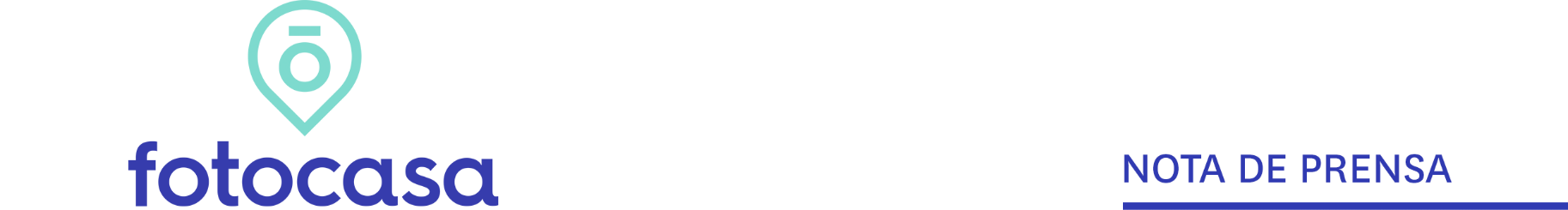 MAYO: PRECIO VIVIENDA EN VENTAEl precio de la vivienda de segunda mano sube un 0,8% interanual en mayo en EspañaEl precio medio de la vivienda de segunda mano se sitúa en 1.893 euros/m2 La vivienda en venta sube de precio en nueve comunidades, en 25 provincias y en cinco de cada diez ciudades españolas analizadas
Madrid, 3 de junio de 2021En España sube un 0,2% la variación mensual del precio de la vivienda de segunda mano y un 0,8% en su variación interanual, situando su precio en 1.893 euros/m2 en mayo, según los datos del Índice Inmobiliario Fotocasa. Este último valor es la séptima (0,8%) subida interanual del precio de la vivienda después de 11 meses de caídas interanuales en cadena (de diciembre de 2019 a octubre de 2020). “Precisamente la mayoría de las comunidades históricamente más caras son las que están presentando subidas más significativas y provocando que la media nacional continúe con precios al alza. Esto puede significar que son regiones en las que sigue habiendo mucho interés por cambiar de casa, ya sea desde el centro de la ciudad hacia la periferia o viceversa” explica María Matos, directora de Estudios y Portavoz de Fotocasa. “A pesar de que el precio de la vivienda continúa subiendo, lo cierto es que lo hace a un ritmo más moderado. Esta templanza podría ser señal de que el gran auge por comprar vivienda detectado tras el confinamiento va serenándose a medida que el sector inmobiliario va dando respuesta a la demanda surgida y las transacciones se van completando” comenta la directora de Estudios.Variación mensual e interanual de EspañaEn España nueve comunidades autónomas presentan datos mensuales positivos en mayo de 2021. Los incrementos corresponden a: Comunitat Valenciana (1,8%), Andalucía (0,8%), Castilla-La Mancha (0,7%), La Rioja (0,6%), Aragón (0,5%), Castilla y León (0,4%), Cantabria (0,3%), Extremadura (0,1%) y Canarias (0,02%). Por otro lado, las comunidades con descensos son: Navarra (-1,4%), Región de Murcia (-0,5%), Galicia (-0,3%), Asturias (-0,3%), Baleares (-0,2%), Madrid (-0,1%), País Vasco (-0,1%), Cataluña (-0,1%) y Canarias (0,02%).En cuanto al ranking de Comunidades Autónomas (CC.AA.) con el precio de la vivienda de segunda mano más caras en España, se encuentran Madrid y País Vasco, con los precios de 3.099 euros/m2 y los 2.859 euros/m2, respectivamente. Le siguen, Baleares con 2.851 euros/m2, Cataluña con 2.527 euros/m2, Canarias con 1.772 euros/m2, Cantabria con 1.730 euros/m2, Andalucía con 1.670 euros/m2, Navarra con 1.651 euros/m2, Galicia con 1.605 euros/m2, Asturias con 1.579 euros/m2, Aragón con 1.579 euros/m2, Comunitat Valenciana con 1.453 euros/m2, Castilla y León con 1.435 euros/m2, La Rioja con 1.434 euros/m2, Extremadura con 1.165 euros/m2, Región de Murcia con 1.128 euros/m2 y Castilla- La Mancha con 1.119 euros/m2.   CCAA de mayor a menor incremento mensualProvincias En el 50% de las 50 provincias analizadas sube el precio en el mes de mayo. Las provincias con los diez primeros incrementos del ranking son: Valencia (5,0%), Soria	(4,9%), Málaga (1,6%), Girona (1,3%), Araba - Álava (1,3%), Cáceres (1,3%), Toledo (1,2%), Valladolid (1,2%), Ciudad Real (1,2%) y Ourense (1,0%). Por otro lado, los diez primeros descensos mensuales son: Guadalajara (-1,8%), Palencia (-1,5%), Ávila (-1,5%), Navarra (-1,4%), Teruel (-1,2%), Jaén (-1,1%), Huelva (-0,9%), Lugo (-0,8%), Alicante (-0,7%) y Cuenca (-0,6%).En cuanto a los precios, Gipuzkoa es la provincia más cara con 3.141 euros/m2, seguida de Madrid (3.099 euros/m2) y Barcelona (2.977 euros/m2), entre otras. Por otro lado, las provincias con el precio por metro cuadrado por debajo de los 1.000 euros son Ciudad Real con 964 euros/m2 y Toledo con 990 euros/m2.Capitales de provinciasEn 29 de las 50 capitales de provincia (en el 58%) con variación mensual sube el precio en mayo respecto al mes anterior. Los diez mayores incrementos mensuales corresponden a las siguientes ciudades: Soria capital (4,0%), Girona capital (2,6%), Toledo capital (2,5%), Logroño (2,1%), Castellón de la Plana / Castelló de la Plana (1,8%), Vitoria – Gasteiz (1,3%), Valladolid capital (1,2%), Cádiz capital (1,2%), Guadalajara capital (1,0%) y Cuenca capital (1,0%).Por otro lado, las diez capitales con mayores descensos son: Huesca capital (-3,3%), Jaén capital (-2,4%), Almería capital (-1,5%), Teruel capital (-1,4%), Santa Cruz de Tenerife capital	(-1,4%), Pontevedra capital (-1,2%), Huelva capital (-1,2%), Pamplona / Iruña	(-1,1%), Oviedo (-1,0%) y Barcelona capital (-1,0%),Respecto a los precios, la capital de provincia más cara es Donostia - San Sebastián con 5.522 euros/m2, seguida de Barcelona capital (4.369 euros/m2), Madrid capital (3.896 euros/m2), Bilbao (3.334 euros/m2), Palma de Mallorca (3.101 euros/m2), Vitoria - Gasteiz (2.637 euros/m2), Pamplona / Iruña (2.545 euros/m2) y Cádiz capital (2.530 euros/m2). Por otro lado, la capital de provincia más económica es Ávila capital con 1.172 euros el metro cuadrado.MunicipiosEl precio medio de la vivienda de segunda mano sube en el 53% de los 713 municipios con variación mensual analizados por Fotocasa. Cuatro de los municipios suben el valor mensual de la vivienda por encima del 10% y son: Canet D'en Berenguer (49,4%), Alguazas (26,4%), Sallent (14,8%) y Ojén (12,9%).  Por otro lado, los municipios con descensos por debajo del -10% son: Benissa (-18,2%), Arévalo (-15,0%), Teulada (-12,2%), La Oliva (-11,4%), Benaguasil (-10,1%) y Puig (-10,1%).En cuanto al precio por metro cuadrado en mayo, vemos que el orden de las ciudades más caras es: Donostia - San Sebastián con 5.522 euros/m2 y Eivissa con 5.007 euros/m2. Por otro lado, el municipio más económico es Sant Joan de Moró en Castellón, con un precio de 640 euros el metro cuadrado.Municipios con mayor incremento mensualMunicipios con mayor descenso mensualMunicipios con mayor precio en mayo de 2021Sobre FotocasaPortal inmobiliario que cuenta con inmuebles de segunda mano, promociones de obra nueva y viviendas de alquiler. Cada mes genera un tráfico de 34 millones de visitas (75% a través de dispositivos móviles). Mensualmente elabora el índice inmobiliario Fotocasa, un informe de referencia sobre la evolución del precio medio de la vivienda en España, tanto en venta como en alquiler.Toda nuestra información la puedes encontrar en nuestra Sala de Prensa. Fotocasa pertenece a Adevinta, una empresa 100% especializada en Marketplace digitales y el único “pure player” del sector a nivel mundial. Más información sobre Fotocasa.Sobre Adevinta SpainAdevinta Spain es una compañía líder en marketplaces digitales y una de las principales empresas del sector tecnológico del país, con más de 18 millones de usuarios al mes en sus plataformas de los sectores inmobiliario (Fotocasa y habitaclia), empleo (InfoJobs), motor (coches.net y motos.net) y compraventa de artículos de segunda mano (Milanuncios y vibbo).Los negocios de Adevinta han evolucionado del papel al online a lo largo de más de 40 años de trayectoria en España, convirtiéndose en referentes de Internet. La sede de la compañía está en Barcelona y cuenta con una plantilla de 1.100 empleados comprometidos con fomentar un cambio positivo en el mundo a través de tecnología innovadora, otorgando una nueva oportunidad a quienes la están buscando y dando a las cosas una segunda vida.Adevinta tiene presencia en 11 países de Europa y América Latina. El conjunto de susplataformas locales reciben un promedio de 1.300 millones de visitas cada mes.Más información en adevinta.esLlorente y Cuenca    			      Departamento Comunicación FotocasaRamon Torné								                            Anaïs López rtorne@llorenteycuenca.com			                                               comunicacion@fotocasa.es638 68 19 85      								                             620 66 29 26Fanny Merinoemerino@llorenteycuenca.com663 35 69 75 Comunidad AutónomaVariaciónmensual (%)Variación interanual (%)Mayo 2021(euros/m²) Comunitat Valenciana 1,8 %0,8 %1.453 € Andalucía 0,8 %1,6 %1.670 € Castilla-La Mancha 0,7 %-0,4 %1.119 € La Rioja 0,6 %2,5 %1.434 € Aragón 0,5 %-0,4 %1.579 € Castilla y León 0,4 %-0,7 %1.435 € Cantabria 0,3 %1,1 %1.730 € Extremadura 0,1 %4,0 %1.165 € Canarias 0,02 %-1,1 %1.772 € Cataluña -0,1 %2,3 %2.527 € País Vasco -0,1 %1,7 %2.859 € Madrid -0,1 %0,6 %3.099 € Baleares -0,2 %3,4 %2.851 € Asturias -0,3 %-0,3 %1.579 € Galicia -0,3 %1,8 %1.605 € Región de Murcia -0,5 %-3,6 %1.128 € Navarra -1,4 %-5,1 %1.651 € España 0,2 %0,8 %1.893 €ProvinciaVariaciónmensual (%)Variación interanual (%)Mayo 2021(euros/m²)Valencia5,0%5,0%1.517 €Soria4,9%-1,6%1.274 €Málaga1,6%2,9%2.332 €Girona1,3%1,4%2.051 €Araba - Álava1,3%5,4%2.475 €Cáceres1,3%4,3%1.165 €Toledo1,2%1,3%990 €Valladolid1,2%0,1%1.563 €Ciudad Real1,2%-2,9%964 €Ourense1,0%3,1%1.454 €Burgos0,8%-3,4%1.439 €Zaragoza0,6%-0,7%1.656 €La Rioja0,6%2,5%1.434 €Segovia0,6%0,1%1.323 €Lleida0,6%-2,2%1.158 €Granada0,6%2,3%1.547 €Sevilla0,5%-0,2%1.609 €A Coruña0,4%1,7%1.615 €Salamanca0,4%-1,5%1.688 €Albacete0,3%1,0%1.315 €Castellón0,3%0,3%1.099 €Cantabria0,3%1,1%1.730 €Santa Cruz de Tenerife0,3%-1,5%1.780 €Córdoba0,1%1,0%1.371 €Huesca0,1%-2,6%1.351 €Almería-0,1%-4,3%1.184 €Madrid-0,1%0,6%3.099 €Illes Balears-0,2%3,4%2.851 €Bizkaia-0,2%1,0%2.829 €Asturias-0,3%-0,3%1.579 €Tarragona-0,3%1,1%1.489 €Cádiz-0,3%2,1%1.563 €Las Palmas-0,3%-0,8%1.763 €Zamora-0,3%-0,7%1.211 €Pontevedra-0,4%4,5%1.810 €Badajoz-0,4%3,8%1.165 €Gipuzkoa-0,4%3,8%3.141 €Barcelona-0,4%-1,2%2.977 €Murcia-0,5%-3,6%1.128 €León-0,5%-1,6%1.241 €Cuenca-0,6%-1,0%1.107 €Alicante-0,7%-2,7%1.514 €Lugo-0,8%2,1%1.123 €Huelva-0,9%-0,9%1.274 €Jaén-1,1%-5,6%1.041 €Teruel-1,2%-6,3%1.092 €Navarra-1,4%-5,1%1.651 €Ávila-1,5%-1,5%1.015 €Palencia-1,5%3,5%1.417 €Guadalajara-1,8%-4,3%1.246 €ProvinciaMunicipioVariaciónmensual (%)Variacióninteranual (%)Mayo 2021(euros/m²)SoriaSoria capital4,0%-0,7%1.394 €GironaGirona capital2,6%-1,3%2.345 €ToledoToledo capital2,5%-0,9%1.468 €La RiojaLogroño2,1%2,7%1.720 €CastellónCastellón de la Plana / Castelló de la Plana1,8%4,9%1.278 €Araba - ÁlavaVitoria - Gasteiz1,3%4,9%2.637 €ValladolidValladolid capital1,2%0,3%1.741 €CádizCádiz capital1,2%1,2%2.530 €GuadalajaraGuadalajara capital1,0%-1,0%1.456 €CuencaCuenca capital1,0%8,1%1.356 €OurenseOurense capital0,9%3,0%1.561 €Illes BalearsPalma de Mallorca0,8%3,8%3.101 €Ciudad RealCiudad Real capital0,7%-4,2%1.232 €LugoLugo capital0,7%9,7%1.456 €ZaragozaZaragoza capital0,7%-1,1%1.836 €LleidaLleida capital0,6%-5,8%1.180 €SevillaSevilla capital0,6%-1,3%2.139 €SalamancaSalamanca capital0,5%-1,3%1.899 €A CoruñaA Coruña capital0,5%2,1%2.380 €CórdobaCórdoba capital0,5%-0,3%1.477 €SegoviaSegovia capital0,4%2,9%1.711 €GipuzkoaDonostia - San Sebastián0,4%1,2%5.522 €CáceresCáceres capital0,3%1,8%1.309 €ValenciaValencia capital0,3%-0,2%2.080 €CantabriaSantander0,2%1,6%2.156 €BurgosBurgos capital0,1%-3,9%1.684 €ÁvilaÁvila capital0,1%-1,3%1.172 €GranadaGranada capital0,03%-1,5%1.904 €MálagaMálaga capital0,01%-0,1%2.370 €ZamoraZamora capital-0,02%0,0%1.305 €AlbaceteAlbacete capital-0,1%-0,7%1.454 €AlicanteAlicante / Alacant-0,1%-6,9%1.604 €MadridMadrid capital-0,2%-0,2%3.896 €BadajozBadajoz capital-0,4%6,0%1.384 €LeónLeón capital-0,5%-1,4%1.495 €MurciaMurcia capital-0,5%-6,0%1.332 €PalenciaPalencia capital-0,7%1,3%1.507 €Las PalmasLas Palmas de Gran Canaria-0,7%4,1%2.175 €TarragonaTarragona capital-0,8%-3,6%1.642 €BizkaiaBilbao-0,8%0,9%3.334 €BarcelonaBarcelona capital-1,0%-4,2%4.369 €AsturiasOviedo-1,0%0,7%1.676 €NavarraPamplona / Iruña-1,1%5,2%2.545 €HuelvaHuelva capital-1,2%-3,3%1.239 €PontevedraPontevedra capital-1,2%2,0%1.803 €Santa Cruz de TenerifeSanta Cruz de Tenerife capital-1,4%-3,3%1.582 €TeruelTeruel capital-1,4%-8,4%1.297 €AlmeríaAlmería capital-1,5%-5,8%1.302 €JaénJaén capital-2,4%-7,1%1.266 €HuescaHuesca capital-3,3%1,3%1.493 €ProvinciaMunicipioVariaciónmensual (%)Variacióninteranual (%)Mayo 2021 (euros/m²)ValenciaCanet D'En Berenguer49,4%81,1%       2.934 € MurciaAlguazas26,4%-5,8%          806 € BarcelonaSallent14,8%16,9%       1.367 € MálagaOjén12,9%46,8%       2.465 € PontevedraLalín8,1%6,6%          887 € ValenciaAlgemesí8,0%6,0%          899 € AlmeríaHuércal-Overa7,5%0,01%          947 € AlicanteL'Alfàs del Pi7,2%20,6%       2.508 € PontevedraSalvaterra de Miño6,9%5,6%       1.010 € GironaRipoll6,6%5,4%       1.123 € ProvinciaMunicipioVariaciónmensual (%)Variacióninteranual (%)Mayo 2021 (euros/m²)AlicanteBenissa-18,2%6,8%       1.051 € ÁvilaArévalo-15,0%-11,9%          729 € AlicanteTeulada-12,2% -       1.632 € Las PalmasLa Oliva-11,4%-11,7%       1.562 € ValenciaBenaguasil-10,1%-4,3%          855 € ValenciaPuig-10,1%-20,8%       1.239 € TarragonaDeltebre-8,1%-11,7%          744 € MurciaCalasparra-7,6%-           660 € MurciaFuente Álamo de Murcia-7,5%-16,5%          788 € AlicanteCastalla-7,3%5,4%          747 € AlicanteBenissa-18,2%6,8%       1.051 € ProvinciaMunicipioMayo 2021(euros/m²)Variaciónmensual (%)Variacióninteranual (%)GipuzkoaDonostia - San Sebastián5.522 €0,4%1,2%Illes BalearsEivissa5.007 €0,1%-3,4%MadridLa Moraleja4.923 €-0,2%3,5%BarcelonaEsplugues de Llobregat4.847 €-0,9%60,0%Illes BalearsSanta Eulària des Riu4.427 €0,4%-0,1%BarcelonaSant Cugat del Vallès4.386 €0,8%1,6%BarcelonaBarcelona capital4.369 €-1,0%-4,2%BarcelonaSitges4.296 €2,1%2,0%Illes BalearsAndratx4.259 €-2,4%23,9%GipuzkoaHondarribia4.250 €-0,4%-4,5%